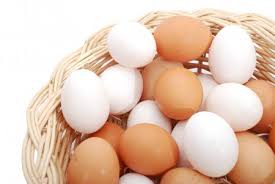 ΤΥΡΙ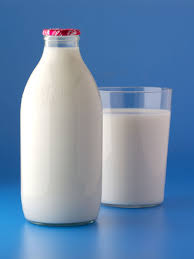 ΨΩΜΙ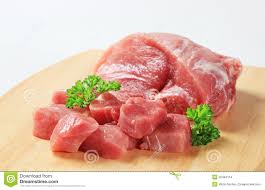 ΑΥΓΑ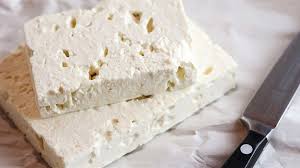 ΓΑΛΑ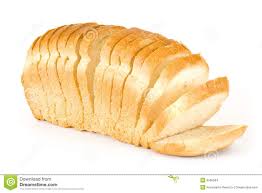 ΚΡΕΑΣ